公平な税制を考えてみよう組　 　番　氏名【ワーク１】このクラスの名前は“　　　　　　　　　”で、皆さんはその国の国民です。小さな国で国民は４人。国の真ん中を国の管理する川が流れています。渡し船しかなく、学校や職場へ通うにしても大変不便でした。さて、国民全員の要望もあり、今度、国では新たに橋を架けることになりました。 ★橋はどの国民も等しく生活に使います。　★その橋を造るのには１,200万円がかかることが分かりました。　★国民の一人ひとりの収入は1,000万円です。 ★なるべく公平に集めたいと思います。では、どのようにこのお金を集めたらいいでしょうか。各グループで話し合ってみよう。【ワーク２】　国民の収入が異なる場合は、どうでしょうか。なるべく公平に集めたいと思います。いくらずつ集めればよいでしょうか。各グループで話し合ってみよう。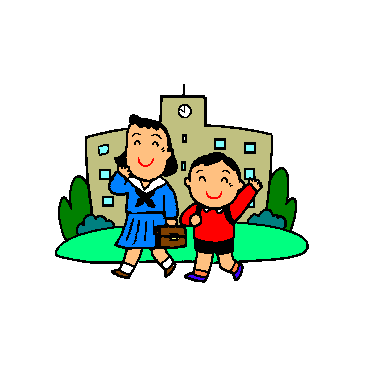 【ワーク３】同じ質問をします。なるべく公平に集めるためには、いくらずつ集めればいいでしょうか。ただし、この“　　　　　　”で健康で文化的に生活していくためには、最低一人当たり年間240万円を必要とします。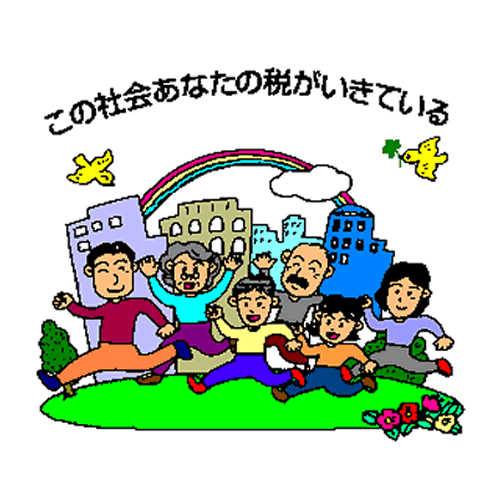 国民収入（所得） /年メモ欄税金残りＡ１,０００万円万円万円Ｂ１,０００万円万円万円Ｃ１,０００万円万円万円Ｄ１,０００万円万円万円合計４,０００万円１,2００万円万円国民収入（所得）/年メモ欄税金残りＡ２,0００万円万円万円Ｂ１,0００万円万円万円Ｃ 7００万円　万円万円Ｄ 3００万円　万円万円合計4,０００万円万円万円国民収入（所得）/年メモ欄税金残り（240万円以上必要）Ａ２,0００万円万円万円Ｂ１,0００万円万円万円Ｃ 7００万円　万円万円Ｄ 3００万円　万円万円合計4,０００万円万円万円